 SHROVE TUESDAY TAKE OUT SUPPER(Sausages and baked beans and roll, with pancakes)TUESDAY, March 01, 2022Pick up 4 pm to 5:30 pmCost $12.00 pp        Children under 12$6.00To place an order, please call Louise @ 834-7385 or Shirley @ 368-9504Thank you for your support!!****Reminder!!Please ensure your envelope number is written on all financial correspondence!2022 EnvelopesYour 2022 contribution envelopes are available in the church office. Please call the office if you would like to pick them up or if you would like to them placed at the registration desk in the church foyer for pick up.  If you currently do not have envelopes but would like to contribute financially to our parish, please email the office sjtetopsail@nfld.net or call 834-2336. A reminder that we also have the option of Pre-Authorized payment or e-transfer. To find out more about these options please call the office. There are copies of the Queen’s College February in the Porch.Welcome to the Anglican Parish of St. John The EvangelistConception Bay South, NewfoundlandFebruary 27, 2022www.stjohntheevangelistnl.comFacebook: SJTE Topsail Twitter: @StJohnEvangOffice email:  sjtetopsail@nfld.net Office phone number: (709) 834-2336Priest-in-Charge Email: jotienoel@gmail.com Cell: (709) 325-2366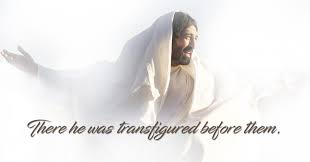 The Bulletin is given to the Glory of Godand in Loving Memory of:MWO Charlie H.T. Mercer C.D.ByAudrey Mercer & FamilyOur Parish Mission Statement We believe in nurturing a community of faith dedicated to inclusion, support and sharing the story of God's love with all people regardless of the stage of their spiritual journeyWelcome to all who are joining us for worship this morning – in person and online, as we come together to praise and worship God. We hope this service will be a blessing to you. We offer the invitation for you to join our wide and varied parish family life – worship, fellowship, nurturing or mission.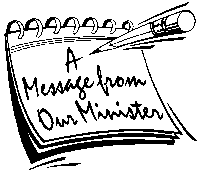 Transfiguration SundayThe Mount of the Transfiguration is a place of revelation for the disciples. Not only is it revealed who Jesus is, as God’s Son, but also the peculiar way in which Jesus Christ is God with us. And so, this Sunday is not only the end of the season after Epiphany but the beginning of the season of the cross, Lent. This coming Wednesday is Ash Wednesday when we will gather, confess our sin, recall ashes, and begin a forty-day walk with Jesus to the cross. But for now, for one brief moment, the veil is pulled back, and we see. Here is Christian worship at its best. The Transfiguration is a moment for us to admit that our faith is utterly dependent upon God to tell us and to show us the way toward God. This can only come as grace, only as a gift. And the beautiful thing is it does. I am not saying that every service of worship here, every sermon of mine, is like a trip up the Mount of Transfiguration. I am saying that everybody here is here, in great part, because God has graciously given you epiphanies. Maybe you have not received as many mystical, revealing, epiphany moments as you would like. Perhaps some of you are still waiting for that God-given moment when your fears will be laid aside, your faith will be confirmed, and you will see, will believe.Today’s scripture holds out a promise: keep walking with Jesus, whether he takes you up the mountain or down in the valley. Keep listening to him. Keep walking with him, no matter for where he departs. God will do the rest.												Reverend Jotie, tssfCollect Almighty God, on the holy mount you revealed to chosen witnesses your well-beloved Son, wonderfully transfigured. Mercifully deliver us from the darkness of this world, and change us into his likeness from glory to glory; through Jesus Christ our Lord, who lives and reigns with you and the Holy Spirit, one God, now and for ever. Amen.“Remember that you are dust, and to dust you shall return.”ALL HUMAN LIFE is like grass. “Remember that you are dust, and to dust you shall return.” We enact that great reminder as our foreheads are marked with the sign of the cross in ashes – a very powerful combination of death and life. We all will die, as Jesus himself died on the cross. On Ash Wednesday, we begin, ever so gradually, a journey with Jesus toward the cross. We make a turn in our path. The turn in our path is repentance: realizing where we are and how we have gone astray, and turning to put ourselves back on the right track with Jesus in clear view. That will place the cross in clear view too. Yet Jesus overcame death, and so the cross is a sign to us not only of death but of life. Our awareness of our mortality also is an awareness of our faith, that death is not the end. Because of Jesus we do not fear death, and so we face it squarely. We mark that confidence on our faces.There is an ancient tradition of marking this time of Lent through penitential practices: actions that symbolize our recognition that we have not been as committed to the way of repentance as we might have been. In almsgiving, or charitable donations to help the poor, we repent of our lack of generosity. In fasting, seeking a simpler and lighter diet – even inviting hunger – we repent of our self-indulgence and over-consumption. In intentional prayer, setting aside more of our time to talk to God, we repent of having ignored God and neglected our relationship with him. “Where your treasure is, your heart will be also.” We often say that someone has “set their heart” on something, which is another way of saying they treasure it. To set our hearts on knowing Jesus better, following him more closely, listening to him more carefully – that is how we build up treasure in heaven. And that is because by doing so, we hold fast to the hope that is held out to us on Ash Wednesday: that even though the things of this world pass away, our real life lies beyond the grip of death, through the cross. Fr. D. Neal, The Anglican PlanetTri-Diocesan IntercessionsParish of BurinRector – The Rev. James SpencerParish By the SeaPriest-in-Charge– The Rev. Elsie RoseDeacon- The Rev. Dcn Brenda StricklandParish of CarbonearRector- The Rev. Irene SuttonPeople who are sick who have asked us to pray for themMichael C., Eleanor M., Fred T., Hilda S., Dave G.A Letter from Archdeacon Charlene TaylorDear Diocesan Family,In my last correspondence, I mentioned we were awaiting direction regarding Ash Wednesday.  After consultation with Public Health, we have been advised that the Imposition of Ashes during the Ash Wednesday Liturgy may proceed as per usual practice (marking the forehead). The Priest should sanitize their hands immediately before proceeding with the Imposition, and sanitize the hands immediately following. Although contact is being made, the hands are not required to be sanitized in-between contact with individuals. As the marking is done upon the forehead, the risk of coming in contact with the virus, and spreading it between individuals is negligible. As well, the one imposing the ashes, and the one receiving them, are to be masked.Blessings on your day,Archdeacon CharleneSunday BulletinsIf you would like to give the bulletin in memory of a loved one or in thanksgiving of an event in your life, please call the parish office (834-2336) to book a date.CalendarWednesday, March 2, Ash Wednesday, 7:00 p.m. Holy Eucharist with the Imposition of Ashes.Sunday, March 6, First Sunday in Lent, 10:30 a.m. Holy EucharistAnnual Meeting In preparation for our upcoming Annual Meeting, we want to give notice that according to our Diocesan Constitution and the practice in this Parish all positions are vacant, except for three: Treasurer, Philip Gavel; Elected Members, Tracey Carter and John Hillier.Please take time to discern, the prayerfully consider, offering yourself for a position on Vestry. Rather than cherish Parish Family Business in the context of wisdom and good humour once a year at the Annual Meeting, you can experience the joy monthly at one of our Vestry Meetings. Years’ Mind CalendarA strong and well-established focus in the Christian faith community is memory, especially the memory of our departed loved ones. To this end we are initiating a Years’ Mind Calendar where we will record the death of our departed parishioners on a calendar and remember them annually on the anniversary of their death for five years. After that period, names will be remembered as requested.As PWRDF’s Creation Care: Climate Action education focus moves into its second year, now centering on gender, we have invited three women who participated in COP26 to enter into a Lenten conversation. Our resource begins on the first Sunday in Lent, March 6, 2022 and goes until Easter Eve, April 16, as follows:·    Sundays & Mondays – The Rev. Alecia Greenfield (Church of the Holy Cross, Vancouver) ·    Tuesdays & Wednesdays – Stephanie (Taddy) Stringer (PWRDF Montreal) ·    Thursdays & Fridays – Karri Munn-Venn (Senior Policy Analyst with Citizens for Public Justice, Ottawa) ·    Saturdays – Take a Sabbath Rest with a PWRDF storyEach day our writers invite you to read their selected scripture, reflect and pray with them. Subscribe below to receive the daily reflections in your inbox and deepen your connection with PWRDF. Learn more about the resource at pwrdf.org/Lent2022 